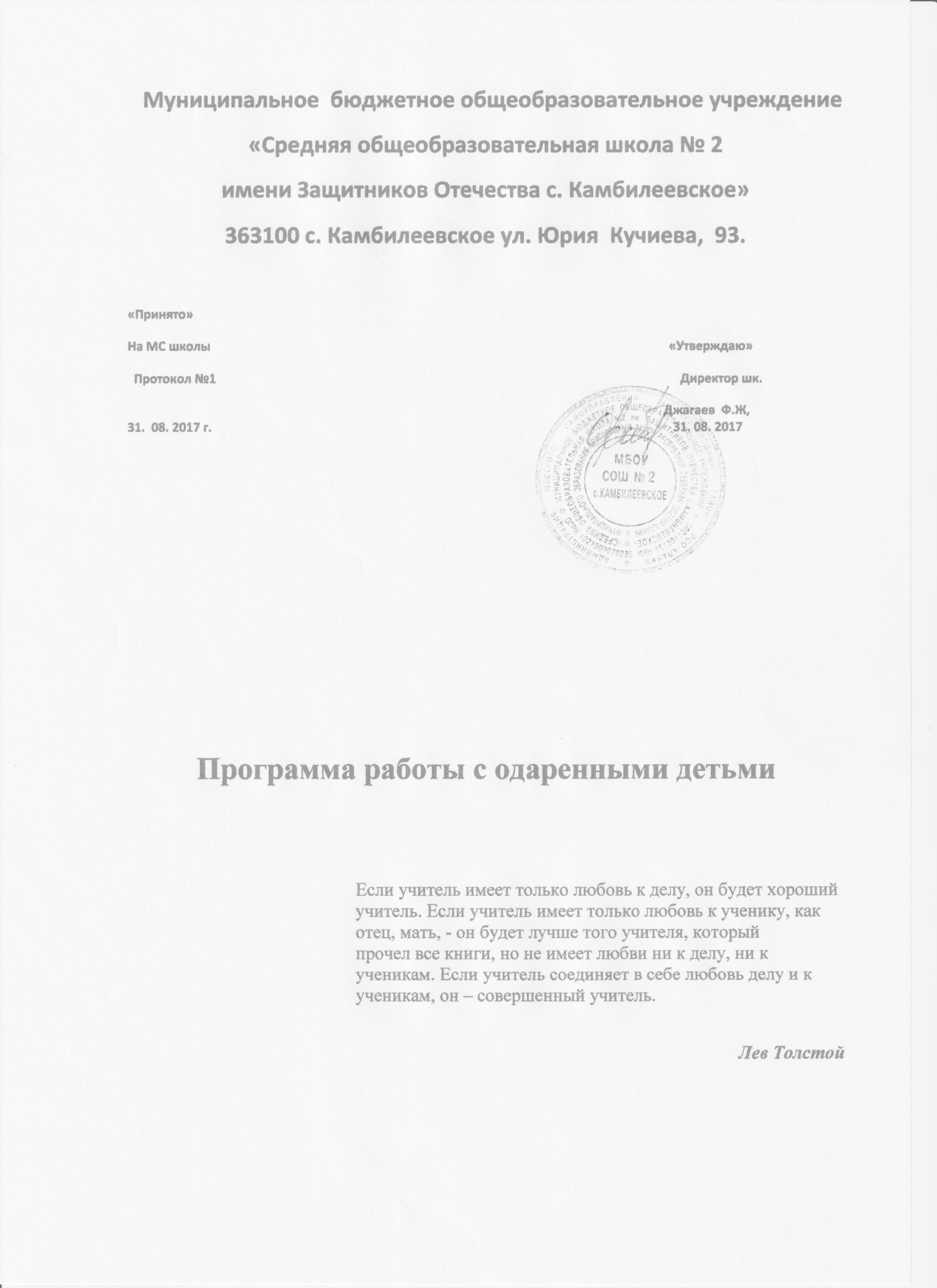 Одаренность- это системное, развивающееся в течение жизни качество психики, которое определяет возможность достижения человеком более высоких (необычных, незаурядных)результатов в одном или нескольких видах деятельности по сравнению с другими людьми. Широкомасштабная деятельность по работе с одаренными детьми началась в 1996 году в связи с принятием Федеральной целевой программы"Одаренные дети".      Одаренный ребенок- это ребенок, который выделяется яркими, очевидными, иногда выдающимися достижениями в том или ином виде деятельности. На сегодняшний день большинство психологов признает, что уровень ,качественное своеобразие и характер развития одаренности - это всегда результат сложного взаимодействия наследственности (природных задатков) и социальной среды, опосредованного деятельностью ребенка (игровой, учебной,трудовой). При этом особое значение имеют собственная активность ребенка, а также психологические механизмы саморазвития личности, лежащие в основе формирования и реализации индивидуального дарования.      Одаренные дети обычно обладают отличной памятью, которая базируется на ранней речи и абстрактном мышлении. Их отличает способность классифицировать информацию и опыт, умение широко пользоваться накопленными знаниями. Большой словарный запас, сопровождающийся сложными синтаксическими конструкциями, умение ставить вопросы чаще всего привлекают внимание окружающих к одаренному ребенку. Маленькие"вундеркинды" с удовольствием читают словари и энциклопедии, придумывают слова, должные, по их мнению, выражать их собственные понятия и воображаемые события, предпочитают игры,требующие активизации умственных способностей.       Талантливые дети легко справляются с познавательной неопределенностью. При этом трудности не заставляют их отклоняться. Они с удовольствием воспринимают сложные и долгосрочные задания и терпеть не могут, когда им навязывают готовый ответ.       Одаренного ребенка отличает и повышенная концентрация внимания на чем-либо, упорство в достижении результата в сфере, которая ему интересна. К этому нужно прибавить и степень погруженности в задачу.В силу небольшого жизненного опыта такие дети часто затевают предприятия, с которыми не могут справиться. Им необходимо понимание и некоторое руководство со стороны взрослых, не следует акцентировать внимание на их неудачах, лучше попробовать вместе еще раз.        Одаренным и талантливым детям свойственны следующие черты:-сильно развитое чувство справедливости, проявляющееся очень рано. Личные системы ценностей у одаренных детей очень широки.-остро воспринимают общественную несправедливость. Устанавливают высокие требования к себе и к окружающим и живо откликаются на правду, справедливость, гармонию и природу.-не могут четко развести реальность и фантазию.-хорошо развито чувство юмора. Талантливые люди обожают несообразности, игру слов, "подковырки", часто видят юмор там, где сверстники его не обнаруживают. Юмор может быть спасительной благодатью и здоровым щитом для тонкой психики, нуждающейся в защите от болезненных ударов, наносимых менее восприимчивыми людьми.        Одаренные дети постоянно пытаются решать проблемы, которые им пока "не по зубам". С точки зрения их развития такие попытки полезны.Для одаренных детей, как правило - характерны преувеличенные страхи, поскольку они способны вообразить множество опасных последствий.Чрезвычайно восприимчивы к неречевым проявлениям чувств окружающими и весьма подвержены молчаливому напряжению, возникшему вокруг них.         Если исходить из идеи Б.Ф. Ломова о выделении трех функций психики, то модель ключевых компетентностей можно изобразить в виде пирамиды, вершинами которой являются: интеллектуальная, коммуникативная и информационная компетентности.         Педагогическая система строится на четырех базовых идеях:-на осознании самоценности каждого школьника как уникальной, неповторимой личности;-на неисчерпаемости возможностей развития каждого ребенка, в том числе его творческих способностей;-на приоритете внутренней свободы перед внешней как свободы, необходимой для творческого саморазвития;-на понимании природы творческого саморазвития, изначальными компонентами которой являются самопознание, творческое самоопределение, самоорганизация, самоуправление, -творческое самосовершенствование и самореализация личности школьника.Принципы педагогической деятельности в работе с одаренными детьми:- принцип максимального разнообразия предоставленных возможностей для развития личности;- принцип возрастания роли внеурочной деятельности;- принцип индивидуализации и дифференциации обучения;- принцип создания условий для совместной работы учащихся при минимальном участии учителя;- принцип свободы выбора учащимся дополнительных образовательных услуг, помощи, наставничества. Взаимодействие учителя с одаренным учеником должно быть направлено на оптимальное развитие способностей, иметь характер помощи, поддержки;-учитель верит в собственную компетентность и возможность решать возникающие проблемы. Он готов нести ответственность за принимаемые решения, и одновременно уверен в своей человеческой привлекательности и состоятельности;-учитель считает окружающих способными самостоятельно решать свои проблемы, верит в их дружелюбие и в то, что они имеют положительные намерения, им присуще чувство собственного достоинства, которое следует ценить, уважать и оберегать;-учитель стремится к интеллектуальному самосовершенствованию, охотно работает над пополнением собственных знаний, готов учиться у других, заниматься самообразованием и саморазвитием.Формы работы с одаренными учащимися:-творческие;-групповые занятия с сильными учащимися;факультативы;-кружки по интересам;-занятия исследовательской деятельностью;-конкурсы;-участие в олимпиадах;-работа по индивидуальным планам;-сотрудничество с другими школами.Одаренность - сложное явление, она имеет свои положительные и отрицательные последствия. К положительным проявлениям одаренности можно отнести хорошие вербальные способности,постоянство, независимость, творческие способности, разнообразие интересов, чувство ценности, хорошую память, настойчивость,абстрактность мышления и т.д. К отрицательным -индивидуализм, различную скорость мышления и письма, нестабильность интересов, проявление диктаторства, повышенную требовательность и нетерпимость. Одаренных детей отличают повышенная познавательная деятельность, а также готовность по собственной инициативе выходить за пределы требований взрослых. Ребенок может часами заниматься любимым делом и не испытывать усталости. Его отличают поразительное упорство и трудолюбие. Но в то же время это может оборачиваться безразличием к тому, что неинтересно. Эти дети отдают предпочтение противоречивой и неопределенной информации, не принимают стандартных, типичных заданий и готовых ответов. Признаки одаренности связаны с высоким уровнем выполнения деятельности. Такой ребенок стремится завершить начатое дело. Причем он не просто создает, а создает новое, меняет привычное. Он часто критичен к результатам своего труда, стремится к совершенству. Одаренные дети опережают других в количестве и силе восприятия окружающих событий и явлений: они больше улавливают и понимают. Они больше видят, слышат и чувствуют, чем другие в тех же условиях, могут следить одновременно за несколькими событиями. Они редко попадают впросак. Из поля их восприятия не выпадают интонации, жесты, позы и модели поведения окружающих людей. Одаренного ребенка нередко сравнивают с губкой, впитывающей самую разнообразную информацию.Одаренные дети обладают отличной памятью. Большой словарный запас, сопровождающийся сложными синтаксическими конструкциями, умения ставить вопросы чаще всего привлекает внимание окружающих к одаренному ребенку. Маленькие вундеркинды с удовольствием читают словари, энциклопедии, придумывают слова, которые должны, по их мнению, выражать их собственные понятия и воображаемые события, предпочитают игры, требующие активизации умственных способностей. У некоторых одаренных детей явно доминируют математические способности, подавляющие интерес к чтению. Один мальчик в 6-летнем возрасте в уме перемножал трехзначные цифры быстрее, чем взрослый с помощью карандаша и бумаги. В то же время малыш не проявлял никакого интереса к чтению и упрямо сопротивлялся всем усилиям взрослых.Талантливые дети легко справляются с познавательной неопределенностью. При этом трудности не заставляют их отключаться. Они с удовольствием принимают сложные и долгосрочные задания и терпеть не могут, когда им навязывают готовый ответ.                                         План работы с одарёнными детьмиПЛАН РАБОТЫ С МОЛОДЫМИ СПЕЦИАЛИСТАМИ                                МБОУ «СОШ№2 с.Камбилеевское» на 2017 – 2018 уч.г.Молодые специалисты: Тибилова Л.В.-учитель истории                                                    Бестаева З.Г.-учитель физической культуры,                                              Теблоева З.Б.- учитель нач.кл. Наставники: Гуриева З.Е.                        Дзукаева М.Ф.                        Базрова Р.Г. Цель обучения: Сформировать профессиональные умения и навыки для успешного применения на практике полученных знании в учебных заведениях.Задачи: определить содержание обучения молодого учителя;познакомить с методами обучения;провести диагностику успешности работы молодого учителя, используя анкеты.План обученияПервый годВторой год№ п/пМероприятияДатаОтветственные1.Изучение нормативных документов и методических рекомендаций.в течение годаУчителя предметники инач.кл.2.Разработка целостной системы поиска, выявления, отбора, обучения, развития одарённых детей с учетом сохранения здоровья и преемственности.в течение годаУчителя предметники и учителя нач.кл.3.Создание банка данных по одарённым детям.сентябрь, январьУчителя предметники и учителя нач.кл.4.Проведение работы с родителями одарённых детей.в течение годаУчителя предметники и учителя нач.кл.5.Проведение учёбы по изучению опыта работы учителей, работающих с одарёнными детьми.в течение годаУчителя предметники и учителя нач.кл.6.Создание условий для работы с одарёнными детьми и подготовки их к конкурсам.в течение годаУчителя предметники и учителя нач.кл.7.Подготовка и проведение предметных школьных олимпиад учащихся 4 – 9 классов.ноябрь, декабрьУчителя предметники и учителя нач.кл8.Активизация работы по участию детей в международных конкурсах: «Кенгуру», «Русский медвежонок»в течение годаУчителя предметники и учителя нач.кл.9.Анализ замечаний и предложений по результатам олимпиад с выработкой рекомендаций.ноябрь-апрельУчителя предметники и учителя нач.кл10Расширение банка методической литературы по работе с одарёнными детьми.в течение годаБиблиотекарь11Контроль и организация сети занятий по интересам.в течение года12Проведение предметных недель.Октябрь- апрель13Обобщение опыта работыучителей, работающих содаренными детьми.Август, март ежегодноЗам. по УВР,14Анализ и корректировкарезультативности и выполненияпрограммы «Одаренные дети».майАдминистрация школы                     Главные принципы реализации программы:Непрерывность и систематичности школьного и внешкольного образования и воспитания. Овладение знаниями и информацией привычно ассоциируется с обучением.Гуманизм в межличностных отношениях.Индивидуализация и дифференциация процесса образования и воспитания.Применение принципов развивающего обучения.Интеграция интеллектуального, морального, эстетического и физического развития.Основные направления и содержание деятельности.На занятиях предполагается не только знакомство с новыми способами решения задач, но и создание условий для стимулирования творческого мышления. Для выполнения поставленных учебно-воспитательных задач в соответствии с методологическими позициями, на занятиях будут использованы следующие виды упражнений и заданий:- интеллектуальные разминки с целью быстрого включения учащихся в работу и развития психических механизмов,- задания с отсроченным вопросом,- интегративные задания, позволяющие в короткий срок выявить интересы учащихся; - задания, направленные на развитие психических механизмов (памяти, внимания, воображения, наблюдательности);- решение частично-поисковых задач разного уровня,- творческие задачи.Направления деятельности:- организация и проведение как групповых занятий, так и индивидуальной работы с одаренными детьми;- подготовка учащихся к олимпиадам, конкурсам, викторинам школьного, городского уровня;- проведение массовых мероприятий внутри объединения;- обобщение и систематизация материалов и результатов работы с одаренными детьми.Условия успешной работы с одаренными учащимися.Осознание важности этой работы каждым членом коллектива и усиление в связи с этим внимания к проблеме формирования положительной мотивации к учению. Создание и постоянное совершенствование методической системы работы с одаренными детьми. Признание коллективом педагогов и руководством школы того, что реализация системы работы с одаренными детьми является одним из приоритетных направлений работы УО.Формы работы с одаренными учащимися.объединения дополнительного образования;кружки по интересам;конкурсы и конференции;интеллектуальный марафон;участие в олимпиадах.Методическая работа педагога: заниматься самообразованием;повышать профессиональное мастерство;посещать занятия других педагогов;участвовать в педагогических чтениях, семинарах, педсоветах, конференциях, заседаниях МО педагогов дополнительного образования;проводить открытые занятия;подбирать материалы и задания к проведению школьных олимпиад;проводить занимательно-познавательные мероприятия с учащимися объединения.Работа с родителями.Проведение просветительской работы среди родителей через лектории, родительские собрания, педагогический всеобуч родителей. Привлечение родителей к организации и проведению внеклассных мероприятий в творческом объединении “Умники и умницы”, а именно: 2 кл. - КВН по русскому языку.Родительское собрание на тему “Расширение кругозора школьников посредством чтения научно-познавательной литературы”.Лекция “Развитие интеллектуальных способностей ребенка”.4 кл. Интеллектуальный марафон.Семейная игра “Кто хочет стать миллионером”.Лекция “Развитие личности ребенка”. Общественный смотр знаний.Результаты реализации программы.Ожидаемые результатыРеализация мероприятий, предусмотренных программой, позволит:сформировать систему работы с одарёнными детьми;создать условия для развития одарённости и таланта у детей в современных условиях;совершенствовать формы работы с одарёнными и способными детьми;сформировать банк данных «Одарённые дети».Контроль и учет знаний и умений воспитанников.Одним из наиболее сложных и трудных элементов учебного процесса – организация систематического контроля и учета знаний и умений воспитанников. Формы и методы проверки различны. Одним из таких методов является тестирование. Преимущества тестовых заданий заключается в том, что с их помощью можно охватить всех воспитанников. В тестах учитывается возрастающая трудность (каждое последующее задание сложнее предыдущего). Тесты несут не только контролирующие функции, но и обучающие, поскольку содержание заданий стимулирует воспитанников не только к запоминанию знаний, но и к их осмыслению и систематизации. Наряду с тестированием участники кружка будут принимать участие в школьной и городской олимпиадах по русскому языку и математике.Мониторинг результативности работы с учащимисяпедагогическая диагностика развития аналитического мышления творческого потенциала изучение структуры интеллекта;отслеживание уровня умственного развития учащихся;отслеживание уровня развития творческого мышления;отслеживание успешности индивидуального роста и развития учащихся детского объединения.Прогнозируемые результаты:- совершенствование и повышение качества знаний и умений воспитанников, умений применять их в нестандартных ситуациях;- призовые места или дипломы в городских олимпиадах.- развитие общей эрудиции детей, расширение их кругозора;- развитие творческого и логического мышления учащихся;После изучения курса программы учащиеся должны уметь: воспринимать и осмысливать полученную информацию, владеть способами обработки данной информации;определять учебную задачу;ясно и последовательно излагать свои мысли, аргументировано доказывать свою точку зрения;владеть своим вниманием;сознательно управлять своей памятью и регулировать ее проявления, владеть рациональными приемами запоминания;владеть навыками поисковой и исследовательской деятельностииспользовать основные приемы мыслительной деятельности;самостоятельно мыслить и творчески работать;владеть нормами нравственных и межличностных отношений.ТемаСодержание обученияМетоды обученияОжидаемые результатыПланирование и организация работы по предмету.Познакомить с учебным планом, программой, календарно-тематичес-ким планированием, с документами строгой отчётности.Консультация,знаком-ство с инструкция-ми.Знать практические требования и содержание программы; уметь отбирать учебный материал; грамотно вести документацию, оформлять классные журналы. Организация и планирование урока.Освоить методику планирования урока.Консультация, посещение и анализ уроков у учителей наставников; практикум.Ставить цели, задачи, планировать этапы, соблюдать баланс времени, осуществлять отбор учебного материала, уметь соотносить существенную информацию с содержанием учебника. Самоанализ урока.Самоанализ урока.Самообразование, чтение методической литературы, проведение уроков для наставника.Уметь делать самоанализ урока, видеть сильные и слабые стороны урока, корректировать слабые стороны урока и улучшать их.Оценивание учащихся на уроке.Контроль оценки знаний учащихся.Консультация, чтение методической литературы, практические занятия.Уметь объективно оценивать учащихся в соответствии с нормами оценивания.Методы и формы работы учащихся на уроке.Формы организации деятельности учащихся на уроке.Чтение методической литературы, проведение уроков для наставников, комплексно-рефлексивное обучение.Уметь правильно организовать деятельность учащихся на уроке, использовать эффективные формы организации, уметь поддерживать внимание учащихся.Затруднения в работе.Выявление затруднений в работе молодого учителя.Анкетирование, беседа.Уметь анализировать свой опыт, трудности, успехи.ТемаСодержание обученияМетоды обученияОжидаемые результатыТипы уроков.Технология уроков.Самостоятельная работа по повышению уровня теоретической и практической подготовки.Знать традиционные и нетрадиционные типы уроков, уметь их провести, оптимизировать процесс обучения.Модульная методика.Модульная методика обучения.Чтение и ознакомление с модульной технологией, посещение уроков у учителей методического объединения, урок для учителей МО.Знать и применять алгоритм модульной подготовки работы, критерии оценивания, организовать самостоятельную деятельность учащихся.Организация внеклассной работы по предмету.Внеклассная работа по предмету.Открытое мероприятие для учителей МО, выступление на школьной конференции НОУ по определённой теме.Уметь формировать познавательный интерес у учащихся, привлекать их к работе школьной НОУ, участию в олимпиадах, конкурсах.Итоги обучения.Диагностика результатов обучения.Практическое занятие, самостоятельная работа по повышению уровня своей теоретической и практической подготовки.Анализировать деятельность и полученные результаты, сравнивать, планировать шаги по улучшению.